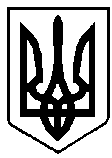 УКРАЇНАРІВНЕНСЬКА ОБЛАСТЬм. ВАРАШР О З П О Р Я Д Ж Е Н Н Яміського голови      ____________   2021 року		  		     	 	 № ____Про скликання дванадцятої  сесії Вараської міської ради восьмого скликанняВідповідно до статтей 23, 24 Регламенту Вараської міської ради, затвердженого рішенням міської ради від 10.11. 2020 №5, враховуючи пропозиції керівників структурних підрозділів виконавчого комітету Вараської міської ради, керуючись пунктом 8 частини четвертої статті 42, частиною  четвертою статті 46 Закону України «Про місцеве самоврядування в Україні»:1. Скликати дванадцяту сесію Вараської міської ради восьмого скликання.2. Провести пленарне засідання дванадцятої сесії Вараської міської ради восьмого скликання 24 вересня 2021 року о 08 годині 30 хвилин у великій залі засідань Вараської міської ради (м.Вараш, м-н Незалежності, 1).3. Довести до відома депутатів міської ради питання порядку денного  дванадцятої сесії Вараської міської ради (додаток).4. Запросити на пленарне засідання депутатів Вараської міської ради.5. У зв'язку з ситуацією, що склалася в Україні з поширенням коронавірусу COVID-19, обмежити допуск до адміністративного приміщення Вараської міської ради за адресою: м.Вараш, м-н Незалежності, 1 (сесійна зала), усіх осіб, крім депутатів міської ради, керівництва та працівників виконавчого комітету Вараської міської ради, керівників комунальних підприємств міста. 6. Учасникам засідання дотримуватись маскового режиму.7. Забезпечити онлайн-трансляцію пленарного засідання дванадцятої сесії Вараської міської ради на офіційному вебсайті Вараської міської ради.8. Організацію виконання розпорядження покласти на секретаря Вараської міської ради Геннадія ДЕРЕВ’ЯНЧУКА.9. Контроль за виконанням розпорядження залишаю за собою.Міський голова						Олександр МЕНЗУЛДодаток 							до розпорядження міського голови							________________ 2021 року №_____Про розгляд депутатських запитів та звернень.Проєкт рішення №504  від  07.06.2021 р. Про реорганізацію Вараської гімназії Вараської міської ради Рівненської області шляхом приєднання до Вараського ліцею №2 Вараської міської територіальної громади Рівненської області.Доповідач: Олена Корень, начальник управління освіти.Проєкт рішення №812  від  03.08.2021 р. Про внесення змін до установчих документів Будинку дитячої та юнацької творчості Вараської міської ради Рівненської області.Доповідач: Олена Корень, начальник управління освіти.Проєкт рішення №844 від 09.08.2021 р. Про затвердження Програми висвітлення діяльності Вараської міської ради та її виконавчих органів на 2022-2025 роки.Доповідач: Володимир Гребьонкін, начальник відділу інформаційної політики та комунікацій.  Проєкт рішення №859  від  12.08.2021 р. Про внесення змін в рішення Вараської міської ради від 05.12.2018 № 1303 «Про перейменування територіального центру соціального обслуговування (надання соціальних послуг) м.Кузнецовськ , затвердження Положення про територіальний центр соціального обслуговування (надання соціальних послуг) міста Вараш в новій редакції та Переліку соціальних послуг, умов та порядку їх надання структурними підрозділами територіального центру соціального обслуговування (надання соціальних послуг) міста Вараш».Доповідач: Ольга Печончик, директор територіального центру. Проєкт рішення №893  від  17.08.2021 р. Про затвердження структури Вараського міського центру соціальних служб.Доповідач: Світлана Пашко, директор Вараського міського центру соціальних служб.Проєкт рішення №927  від  20.08.2021 р. Про Прогноз бюджету Вараської міської територіальної громади на 2022-2024 роки (17532000000) код бюджету.Доповідач: Валентина Тацюк, начальник фінансового управління.Проєкт рішення №1063 від 03.09.2021 р.  Про внесення змін до установчих документів комунального некомерційного підприємства Вараської міської ради «Вараська багатопрофільна лікарня».Доповідач: Михайло Волинець, заступник міського голови.Проєкт рішення №1074 від 14.09.2021 р. Про надання дозволу комунальному некомерційному підприємству Вараської міської ради «Вараська багатопрофільна лікарня» на прийняття на зберігання, із можливістю використання медичного спеціалізованого обладнання.Доповідач: Михайло Волинець, заступник міського голови.Проєкт рішення міської ради   №1064  від  06.09.2021 р.  Про затвердження проміжного Ліквідаційного балансу управління праці та соціального захисту населення виконавчого комітету Вараської міської ради
Доповідач: Тетяна Сич, голова ліквідаційної комісії з припинення юридичної особи публічного права управління праці та соціального захисту населення.Проєкт рішення №888  від  13.08.2021 р. Про внесення змін до рішення міської ради від 15.12.2020 №40 «Про затвердження Програми реалізації природоохоронних заходів Вараської міської територіальної громади на 2021-2023 роки».Доповідач: Дмитро Ющук, директор департаменту ЖКГМБ. Проєкт рішення №896  від  18.08.2021 р. Про безоплатну передачу комунального майна з балансу КП "ВТВК" ВМР на баланс КП "БЛАГОУСТРІЙ" ВМР.Доповідач: Дмитро Ющук, директор департаменту ЖКГМБ. Проєкт рішення №1062 від 01.09.2021 р. Про погодження передачі в оренду нерухомого майна комунальної власності без проведення аукціону
Доповідач: Дмитро Ющук, директор департаменту ЖКГМБ. Проєкт рішення №1065  від  13.09.2021 р. Про включення до Переліку другого типу об’єкта нерухомого майна комунальної власності та передачу його в оренду без проведення аукціону.Доповідач: Дмитро Ющук, директор департаменту ЖКГМБ. Проєкт рішення   №1066  від  14.09.2021 р. Про скасування рішення виконавчого комітету Вараської міської ради від 11.12.2018 №211 «Про порядок розробки, видачі та затвердження технічних умов на приєднання до мереж централізованого теплопостачання, водопостачання та водовідведення міста Вараш».Доповідач: Анатолій Катрук, голова ліквідаційної комісії управління МАКБ.Проєкт рішення №1067  від  14.09.2021 р. Про безоплатну передачу майна з балансу управління МАКБ ВК ВМР на баланс департаменту ЖКГМБ ВК ВМР.Доповідач: Анатолій Катрук, голова ліквідаційної комісії управління МАКБ.Проєкт рішення №1069  від  14.09.2021 р.   Про розробку комплексного плану просторового розвитку території Вараської міської територіальної громади.Доповідач: Владислав Ільницький, начальник відділу архітектури та містобудування.Проєкт рішення №1070  від  14.09.2021 р. Про внесення змін до рішення Вараської міської ради від 15.12.2020 року №34 «Про затвердження програми розвитку та реалізації питань містобудування на території Вараської міської територіальної громади на 2021-2023 роки».Доповідач: Владислав Ільницький, начальник відділу архітектури та містобудування.Проєкт рішення №863  від  12.08.2021 р. Про затвердження проєкту землеустрою щодо відведення земельної ділянки у власність громадянину Кречику А.С. для будівництва і обслуговування житлового будинку, господарських будівель і споруд (присадибна ділянка) с. Більська Воля.Доповідач: Олена Власова, начальник відділу земельних ресурсів.Проєкт рішення №865  від  12.08.2021 р. Про затвердження проєкту землеустрою щодо відведення земельної ділянки у власність громадянину Перчицю О.Л. для ведення особистого селянського господарства с. Більська Воля.Доповідач: Олена Власова, начальник відділу земельних ресурсів.Проєкт рішення №867  від  12.08.2021 р.  Про затвердження проєкту землеустрою щодо відведення земельної ділянки у власність громадянці Дуць О.М. для індивідуального садівництва с. Більська Воля.Доповідач: Олена Власова, начальник відділу земельних ресурсів.Проєкт рішення №873  від  12.08.2021 р.  Про затвердження проєкту землеустрою щодо відведення земельної ділянки у власність громадянину Киричику С.С. для будівництва і обслуговування житлового будинку, господарських будівель і споруд (присадибна ділянка) с.Більська Воля.Доповідач: Олена Власова, начальник відділу земельних ресурсів.Проєкт рішення №871  від  12.08.2021 р.  Про затвердження проєкту землеустрою щодо відведення земельної ділянки у власність для будівництва та обслуговування житлового будинку, господарських будівель і споруд (присадибна ділянка) громадянці Отроді Л.С. с. Мульчиці, вул. Молодіжна.Доповідач: Олена Власова, начальник відділу земельних ресурсів.Проєкт рішення №773  від  14.07.2021 р.  Про затвердження проєкту землеустрою щодо відведення земельної ділянки у власність громадянці Фесюк М.П. для ведення особистого селянського господарства с. Городок.Доповідач: Олена Власова, начальник відділу земельних ресурсів.Проєкт рішення №774  від  14.07.2021 р.  Про затвердження проєкту землеустрою щодо відведення земельної ділянки у власність громадянці Коцюбайло Ю.І. для ведення особистого селянського господарства с. Городок.Доповідач: Олена Власова, начальник відділу земельних ресурсів.Проєкт рішення №850 від  09.08.2021 р. Про затвердження проєкту землеустрою щодо відведення земельної ділянки у власність для будівництва та обслуговування житлового будинку, господарських будівель і споруд (присадибна ділянка) громадянину Мольчиць І.В. с. Озерці, вул. Поліська.Доповідач: Олена Власова, начальник відділу земельних ресурсів. Проєкт рішення №778 від  14.07.2021 р. Про затвердження проєкту землеустрою щодо відведення земельної ділянки у власність громадянці Павлусь Т.М. для ведення особистого селянського господарства с. Собіщиці.Доповідач: Олена Власова, начальник відділу земельних ресурсів. Проєкт рішення №779 від  14.07.2021 р. Про затвердження проєкту землеустрою щодо відведення земельної ділянки у власність громадянину Феськову М.В. для будівництва і обслуговування жилого будинку, господарських будівель і споруд (присадибна ділянка) с.Собіщиці.Доповідач: Олена Власова, начальник відділу земельних ресурсів. Проєкт рішення №780 від  14.07.2021 р. Про затвердження проєкту землеустрою щодо відведення земельної ділянки у власність громадянину Денисюку Р.В. для будівництва і обслуговування житлового будинку, господарських будівель і споруд (присадибна ділянка) с. Собіщиці.Доповідач: Олена Власова, начальник відділу земельних ресурсів.Проєкт рішення №833 від  06.08.2021 р.  Про затвердження проєкту землеустрою щодо відведення земельної ділянки у власність для будівництва та обслуговування житлового будинку, господарських будівель і споруд (присадибна ділянка) громадянину Ткачу В.В. с. Собіщиці, вул. Долинна. Доповідач: Олена Власова, начальник відділу земельних ресурсів.Проєкт рішення №834 від  06.08.2021 р.  Про затвердження проєкту землеустрою щодо відведення земельної ділянки у власність для будівництва та обслуговування житлового будинку, господарських будівель і споруд (присадибна ділянка) громадянці Савонік Ю.М. с. Собіщиці, вул. Долинна.Доповідач: Олена Власова, начальник відділу земельних ресурсів.Проєкт рішення №875 від  12.08.2021 р. Про затвердження проєкту землеустрою щодо відведення земельної ділянки у власність громадянину Бабчаніку В.О. для ведення особистого селянського господарства с. Собіщиці. Доповідач: Олена Власова, начальник відділу земельних ресурсів.Проєкт рішення №880 від  12.08.2021 р.  Про затвердження проєкту землеустрою щодо відведення земельної ділянки у власність громадянину Богомазу Я.О. для будівництва і обслуговування житлового будинку, господарських будівель і споруд (присадибна ділянка) с. Собіщиці/Доповідач: Олена Власова, начальник відділу земельних ресурсів.Проєкт рішення №890 від  13.08.2021 р.  Про затвердження проєкту землеустрою щодо відведення земельної ділянки у власність громадянину Богомазу С.С. для будівництва і обслуговування жилого будинку, господарських будівель і споруд (присадибна ділянка) с.Собіщиці. Доповідач: Олена Власова, начальник відділу земельних ресурсів.Проєкт рішення №770 від  14.07.2021 р.   Про затвердження проєкту землеустрою щодо відведення земельної ділянки у власність громадянину Піскунову В.С. для будівництва і обслуговування житлового будинку, господарських будівель і споруд (присадибна ділянка) с.Сопачів. Доповідач: Олена Власова, начальник відділу земельних ресурсів.Проєкт рішення №795 від  27.07.2021 р. Про затвердження проєкту землеустрою щодо відведення земельної ділянки у власність громадянину Сніжку Л.Л. для будівництва і обслуговування житлового будинку, господарських будівель і споруд (присадибна ділянка) с. Сопачів.   Доповідач: Олена Власова, начальник відділу земельних ресурсів.Проєкт рішення №837 від  06.08.2021 р. Про затвердження проєкту землеустрою щодо відведення земельної ділянки у власність громадянину Анцибору О.В. для будівництва і обслуговування житлового будинку, господарських будівель і споруд (присадибна ділянка) с. Сопачів Доповідач: Олена Власова, начальник відділу земельних ресурсів.  Проєкт рішення №869 від  12.08.2021 р. Про затвердження проєкту землеустрою щодо відведення земельної ділянки у власність громадянину Федіні Д.Ю. для будівництва і обслуговування житлового будинку, господарських будівель і споруд (присадибна ділянка) с. Сопачів.  Доповідач: Олена Власова, начальник відділу земельних ресурсів.Проєкт рішення №870 від  12.08.2021 р. Про затвердження проєкту землеустрою щодо відведення земельної ділянки у власність громадянину Волянюку І.Ю. для будівництва і обслуговування житлового будинку, господарських будівель і споруд (присадибна ділянка) с.Сопачів.  Доповідач: Олена Власова, начальник відділу земельних ресурсів.Проєкт рішення №900 від  19.08.2021 р. Про затвердження проєкту землеустрою щодо відведення земельної ділянки у власність для ведення особистого селянського господарства громадянці Ясинській Л.М. с. Сопачів, вул. Польова.  Доповідач: Олена Власова, начальник відділу земельних ресурсів.Проєкт рішення №1019 від  25.08.2021 р. Про затвердження проєкту землеустрою щодо відведення земельної ділянки цільове призначення якої змінюється громадянці Цьомах О.В. с. Сопачів.  Доповідач: Олена Власова, начальник відділу земельних ресурсів.Проєкт рішення №818 від  06.08.2021 р. Про затвердження проєкту землеустрою щодо відведення земельної ділянки у власність громадянці Богатько Д.Ф. для будівництва індивідуальних гаражів с. Стара Рафалівка.   Доповідач: Олена Власова, начальник відділу земельних ресурсів.Проєкт рішення №819 від  06.08.2021 р. Про затвердження проєкту землеустрою щодо відведення земельної ділянки у власність громадянці Вакулік І.Б. для будівництва індивідуальних гаражів с. Стара Рафалівка. Доповідач: Олена Власова, начальник відділу земельних ресурсів.Проєкт рішення №820 від  06.08.2021 р. Про затвердження проєкту землеустрою щодо відведення земельної ділянки у власність громадянину Романіку В.М. для будівництва індивідуальних гаражів с. Стара Рафалівка.Доповідач: Олена Власова, начальник відділу земельних ресурсів.Проєкт рішення №821 від  06.08.2021 р. Про затвердження проєкту землеустрою щодо відведення земельної ділянки у власність для індивідуального садівництва громадянину Савоніку О.КДоповідач: Олена Власова, начальник відділу земельних ресурсів. Проєкт рішення №793 від  27.07.2021 р. Про затвердження технічної документації із землеустрою щодо встановлення (відновлення) меж земельної ділянки в натурі (на місцевості) та передачу земельної ділянки у власність громадянину Кравчуку В.Г. для ведення особистого селянського господарства с.Кругле. Доповідач: Олена Власова, начальник відділу земельних ресурсів.  Проєкт рішення №848 від  09.08.2021 р.  Про затвердження технічної документації із землеустрою щодо встановлення (відновлення) меж земельної ділянки в натурі (на місцевості) та передачу земельної ділянки у власність громадянці Кньовець О.П. для будівництва і обслуговування жилого будинку, господарських будівель і споруд (присадибна ділянка) с. Більська Воля.  Доповідач: Олена Власова, начальник відділу земельних ресурсів. Проєкт рішення №868 від  12.08.2021 р. Про затвердження технічної документації із землеустрою щодо встановлення (відновлення) меж земельної ділянки в натурі (на місцевості) та передачу земельної ділянки у власність громадянці Кізім К.П. для ведення особистого селянського господарства с. Більська Воля.  Доповідач: Олена Власова, начальник відділу земельних ресурсів. Проєкт рішення №876 від  12.08.2021 р. Про затвердження технічної документації із землеустрою щодо встановлення(відновлення) меж земельної ділянки в натурі (на місцевості) та передачу земельної ділянки у власність громадянці Кньовець О.П. для ведення особистого селянського господарства с. Більська Воля. Доповідач: Олена Власова, начальник відділу земельних ресурсів.Проєкт рішення №884 від  13.08.2021 р. Про затвердження технічної документації із землеустрою щодо встановлення (відновлення) меж земельної ділянки в натурі (на місцевості) та передачу земельної ділянки у власність громадянину Ковтуніку А.Я. для будівництва і обслуговування житлового будинку, господарських будівель і споруд (присадибна ділянка) с. Більська Воля.  Доповідач: Олена Власова, начальник відділу земельних ресурсів.Проєкт рішення №1073 від  14.09.2021 р. Про затвердження технічної документації із землеустрою щодо встановлення (відновлення) меж земельної ділянки в натурі (на місцевості) та передачу земельної ділянки у власність громадянці Кньовець З.І. для будівництва і обслуговування житлового будинку, господарських будівель і споруд (присадибна ділянка) с. Більська Воля.  Доповідач: Олена Власова, начальник відділу земельних ресурсів.Проєкт рішення №765 від  14.07.2021 р. Про затвердження технічної документації із землеустрою щодо встановлення(відновлення) меж земельної ділянки в натурі (на місцевості) та передачу земельної ділянки у власність громадянці Демидчик В.І. для будівництва і обслуговування жилого будинку, господарських будівель і споруд (присадибна ділянка) с. Уріччя.   Доповідач: Олена Власова, начальник відділу земельних ресурсів.Проєкт рішення №766 від  14.07.2021 р. Про затвердження технічної документації із землеустрою щодо встановлення (відновлення) меж земельної ділянки в натурі (на місцевості) та передачу земельної ділянки у власність громадянину Демидчику М.В. для будівництва і обслуговування жилого будинку, господарських будівель і споруд (присадибна ділянка) с. Уріччя.  Доповідач: Олена Власова, начальник відділу земельних ресурсів.Проєкт рішення №854 від  09.08.2021 р. Про затвердження технічної документації із землеустрою щодо встановлення (відновлення) меж земельної ділянки в натурі (на місцевості) та передачу земельної ділянки у власність громадянину Бубці С.І. для будівництва і обслуговування жилого будинку, господарських будівель і споруд (присадибна ділянка) с. Мульчиці.  Доповідач: Олена Власова, начальник відділу земельних ресурсів.Проєкт рішення №882 від  13.08.2021 р.  Про затвердження технічної документації із землеустрою щодо встановлення (відновлення) меж земельної ділянки в натурі (на місцевості) та передачі її у власність громадянці Мосійчук В.В. с. Кримне, вул. Центральна.   Доповідач: Олена Власова, начальник відділу земельних ресурсів.Проєкт рішення №892 від  13.08.2021 р. Про затвердження технічної документації із землеустрою щодо встановлення (відновлення) меж земельної ділянки в натурі (на місцевості) та передачу земельної ділянки у власність громадянину Коцюбайло М.А для ведення особистого селянського господарства с.Мульчиці.  Доповідач: Олена Власова, начальник відділу земельних ресурсів.Проєкт рішення №849 від  09.08.2021 р. Про затвердження технічної документації із землеустрою щодо встановлення (відновлення) меж земельної ділянки в натурі (на місцевості) та передачі її у власність громадянину Макарчуку Ю.М. с. Озерці, вул. Партизанська.   Доповідач: Олена Власова, начальник відділу земельних ресурсів.Проєкт рішення №851 від  09.08.2021 р. Про затвердження технічної документації із землеустрою щодо встановлення (відновлення) меж земельної ділянки в натурі (на місцевості) та передачі її у власність громадянці Макарчук Н.В. с. Озерці, вул. Поліська.  Доповідач: Олена Власова, начальник відділу земельних ресурсів.Проєкт рішення №771 від  14.07.2021 р. Про затвердження технічної документації із землеустрою щодо встановлення (відновлення) меж земельної ділянки в натурі (на місцевості) та передачу земельної ділянки у власність громадянину Анцибору Л.Д. для будівництва і обслуговування жилого будинку, господарських будівель і споруд (присадибна ділянка) с. Сопачів.  Доповідач: Олена Власова, начальник відділу земельних ресурсів.Проєкт рішення №835 від  06.08.2021 р.  Про затвердження технічної документації із землеустрою щодо встановлення (відновлення) меж земельної ділянки в натурі (на місцевості) та передачу земельної ділянки у власність громадянину Ловину В.У. для ведення особистого селянського господарства с. Сопачів.   Доповідач: Олена Власова, начальник відділу земельних ресурсів.Проєкт рішення №822 від  06.08.2021 р. Про затвердження технічної документації із землеустрою щодо встановлення(відновлення) меж земельної ділянки в натурі (на місцевості) та передачу земельної ділянки у власність для індивідуального садівництва громадянці Хомутовській С.І.  Доповідач: Олена Власова, начальник відділу земельних ресурсів.Проєкт рішення №823 від  06.08.2021 р. Про затвердження технічної документації із землеустрою щодо встановлення(відновлення) меж земельної ділянки в натурі (на місцевості) та передачу земельної ділянки у власність для індивідуального садівництва громадянці Сніжко Л.І.  Доповідач: Олена Власова, начальник відділу земельних ресурсів.Проєкт рішення №824 від  06.08.2021 р. Про затвердження технічної документації із землеустрою щодо встановлення(відновлення) меж земельної ділянки в натурі (на місцевості) та передачу земельної ділянки у власність для індивідуального садівництва громадянці Гольонко Р.В.   Доповідач: Олена Власова, начальник відділу земельних ресурсів.Проєкт рішення №825 від  06.08.2021 р. Про затвердження технічної документації із землеустрою щодо встановлення(відновлення) меж земельної ділянки в натурі (на місцевості) та передачу земельної ділянки у власність для індивідуального садівництва громадянину Опановичу Ю.О.  Доповідач: Олена Власова, начальник відділу земельних ресурсів.Проєкт рішення №826 від  06.08.2021 р. Про затвердження технічної документації із землеустрою щодо встановлення (відновлення) меж земельної ділянки в натурі (на місцевості) та передачу земельної ділянки у власність для індивідуального садівництва громадянці Салівон Н.В.   Доповідач: Олена Власова, начальник відділу земельних ресурсів.Проєкт рішення №827 від  06.08.2021 р. Про затвердження технічної документації із землеустрою щодо встановлення (відновлення) меж земельної ділянки в натурі (на місцевості) та передачу земельної ділянки у власність для індивідуального садівництва громадянці Сущик Ю.В.   Доповідач: Олена Власова, начальник відділу земельних ресурсів.Проєкт рішення №828 від  06.08.2021 р. Про затвердження технічної документації із землеустрою щодо встановлення(відновлення) меж земельної ділянки в натурі (на місцевості) та передачу земельної ділянки у власність для індивідуального садівництва громадянину Дегтяру І.Г.  Доповідач: Олена Власова, начальник відділу земельних ресурсів.Проєкт рішення №830 від  06.08.2021 р. Про затвердження технічної документації із землеустрою щодо встановлення (відновлення) меж земельної ділянки в натурі (на місцевості) та передачу земельної ділянки у власність для індивідуального садівництва громадянці Ширко І.В.   Доповідач: Олена Власова, начальник відділу земельних ресурсів.Проєкт рішення №831 від  06.08.2021 р. Про затвердження технічної документації із землеустрою щодо встановлення (відновлення) меж земельної ділянки в натурі (на місцевості) та передачу земельної ділянки у власність для індивідуального садівництва громадянці Якимчук Г.В.   Доповідач: Олена Власова, начальник відділу земельних ресурсів.Проєкт рішення №860 від  12.08.2021 р. Про затвердження технічної документації із землеустрою щодо встановлення(відновлення) меж земельної ділянки в натурі (на місцевості) та передачу земельної ділянки у власність для індивідуального садівництва громадянину Корж В.І.   Доповідач: Олена Власова, начальник відділу земельних ресурсів.Проєкт рішення №872 від  12.08.2021 р. Про затвердження технічної документації із землеустрою щодо встановлення (відновлення) меж земельної ділянки в натурі (на місцевості) та передачу земельної ділянки у власність для індивідуального садівництва громадянину Цяку А.М.  Доповідач: Олена Власова, начальник відділу земельних ресурсів.Проєкт рішення №883 від  13.08.2021 р. Про затвердження технічної документації із землеустрою щодо встановлення (відновлення) меж земельної ділянки в натурі (на місцевості) та передачу земельної ділянки у власність для індивідуального садівництва громадянці Мендусь Г.В.  Доповідач: Олена Власова, начальник відділу земельних ресурсів.Проєкт рішення №885 від  13.08.2021 р. Про затвердження технічної документації із землеустрою щодо встановлення (відновлення) меж земельної ділянки в натурі (на місцевості) та передачу земельної ділянки у власність для індивідуального садівництва громадянину Калінка В.Г.  Доповідач: Олена Власова, начальник відділу земельних ресурсів.Проєкт рішення №886 від  13.08.2021 р. Про затвердження технічної документації із землеустрою щодо встановлення (відновлення) меж земельної ділянки в натурі (на місцевості) та передачу земельної ділянки у власність для індивідуального садівництва громадянину Сніжку С.В. Доповідач: Олена Власова, начальник відділу земельних ресурсів.Проєкт рішення №887 від  13.08.2021 р. Про затвердження технічної документації із землеустрою щодо встановлення (відновлення) меж земельної ділянки в натурі (на місцевості) та передачу земельної ділянки у власність для індивідуального садівництва громадянину Кацеро П.П.   Доповідач: Олена Власова, начальник відділу земельних ресурсів.Проєкт рішення №891 від  13.08.2021 р. Про надання дозволу громадянину Огребчуку О.Л. на розроблення проєкту землеустрою щодо відведення земельної ділянки у власність для будівництва і обслуговування жилого будинку, господарських будівель і споруд (присадибна ділянка) м. Вараш.   Доповідач: Олена Власова, начальник відділу земельних ресурсів.Проєкт рішення №838 від  06.08.2021 р. Про надання дозволу на розроблення проєкту землеустрою щодо відведення земельних ділянок в оренду Приватному акціонерному товариству «Рівнеобленерго».  Доповідач: Олена Власова, начальник відділу земельних ресурсів.Проєкт рішення №839 від  06.08.2021 р.  Про надання дозволу на розроблення проєкту землеустрою щодо відведення земельних ділянок в оренду приватному акціонерному товариству «Рівнеобленерго».  Доповідач: Олена Власова, начальник відділу земельних ресурсів.Проєкт рішення №840 від  06.08.2021 р.  Про надання дозволу на розроблення проєкту землеустрою щодо відведення земельних ділянок в оренду приватному акціонерному товариству «Рівнеобленерго».  Доповідач: Олена Власова, начальник відділу земельних ресурсів.Проєкт рішення №841 від  06.08.2021 р. Про надання дозволу громадянину Перчицю В.С. на розроблення проєкту землеустрою щодо відведення земельної ділянки у власність для будівництва і обслуговування жилого будинку, господарських будівель і споруд (присадибна ділянка) с. Більська Воля.  Доповідач: Олена Власова, начальник відділу земельних ресурсів.Проєкт рішення №842 від  06.08.2021 р. Про надання дозволу громадянину Перчицю В.С. на розроблення проєкту землеустрою щодо відведення земельної ділянки у власність для ведення особистого селянського господарства с. Більська Воля.  Доповідач: Олена Власова, начальник відділу земельних ресурсів.Проєкт рішення №843 від  06.08.2021 р. Про надання дозволу громадянці Ковтунік К.С. на розроблення проєкту землеустрою щодо відведення земельної ділянки у власність для ведення особистого селянського господарства с. Більська Воля.  Доповідач: Олена Власова, начальник відділу земельних ресурсів.Проєкт рішення №845 від  09.08.2021 р.  Про надання дозволу громадянину Ковалю П.М. на розроблення проєкту землеустрою щодо відведення земельної ділянки у власність для ведення особистого селянського господарства с. Більська Воля.  Доповідач: Олена Власова, начальник відділу земельних ресурсів.Проєкт рішення №846 від  09.08.2021 р. Про надання дозволу громадянину Федчуку О.О. на розроблення проєкту землеустрою щодо відведення земельної ділянки у власність для ведення особистого селянського господарства с. Більська Воля.  Доповідач: Олена Власова, начальник відділу земельних ресурсів.Проєкт рішення №866 від  12.08.2021 р. Про надання дозволу громадянину Лихацькому В.І. на розроблення проєкту землеустрою щодо відведення земельної ділянки у власність для ведення особистого селянського господарства с. Більська Воля.  Доповідач: Олена Власова, начальник відділу земельних ресурсів.Проєкт рішення №877 від  12.08.2021 р. Про надання дозволу громадянину Ковтуніку П.П на розроблення проєкту землеустрою щодо відведення земельної ділянки у власність для будівництва і обслуговування жилого будинку,господарських будівель і споруд (присадибна ділянка) с.Більська Воля.   Доповідач: Олена Власова, начальник відділу земельних ресурсів.Проєкт рішення №862 від  12.08.2021 р. Про надання дозволу на розроблення проєкту землеустрою щодо відведення земельної ділянки в постійне користування Державному підприємству «Рафалівське лісове господарство».  Доповідач: Олена Власова, начальник відділу земельних ресурсів.Проєкт рішення №852 від  09.08.2021 р.  Про надання дозволу громадянину Рафальському І.Г. на розроблення проєкту землеустрою щодо відведення земельної ділянки у власність для будівництва і обслуговування жилого будинку, господарських будівель і споруд (присадибна ділянка) с. Мульчиці.  Доповідач: Олена Власова, начальник відділу земельних ресурсів.Проєкт рішення №853 від  09.08.2021 р.  Про надання дозволу громадянці Медведюк Л.Я. на розроблення проєкту землеустрою щодо відведення земельної ділянки у власність для будівництва і обслуговування жилого будинку, господарських будівель і споруд (присадибна ділянка) с. Мульчиці.   Доповідач: Олена Власова, начальник відділу земельних ресурсів.Проєкт рішення №879 від  12.08.2021 р. Про надання дозволу громадянину Бензі В.Р. на розроблення проєкту землеустрою щодо відведення земельної ділянки у власність для ведення особистого селянського господарства с. Журавлине.  Доповідач: Олена Власова, начальник відділу земельних ресурсів.Проєкт рішення №708 від  06.07.2021 р.  Про надання дозволу громадянці Мольчиць Н.Р. на розроблення проєкту землеустрою щодо відведення земельної ділянки у власність для будівництва і обслуговування жилого будинку,господарських будівель і споруд (присадибна ділянка) с. Озерці.  Доповідач: Олена Власова, начальник відділу земельних ресурсів.Проєкт рішення №761 від  14.07.2021 р. Про надання дозволу громадянці Яцук О.В. на розроблення проєкту землеустрою щодо відведення земельної ділянки у власність для ведення особистого селянського господарства с. Озерці.  Доповідач: Олена Власова, начальник відділу земельних ресурсів.Проєкт рішення №762 від  14.07.2021 р. Про надання дозволу громадянину Федоруку Ю.Д. на розроблення проєкту землеустрою щодо відведення земельної ділянки у власність для будівництва і обслуговування жилого будинку,господарських будівель і споруд (присадибна ділянка) с. Озерці.   Доповідач: Олена Власова, начальник відділу земельних ресурсів.Проєкт рішення №763 від  14.07.2021 р. Про надання дозволу громадянці Стрілець О.М. на розроблення проєкту землеустрою щодо відведення земельної ділянки у власність для будівництва і обслуговування жилого будинку, господарських будівель і споруд (присадибна ділянка) с. Озерці.   Доповідач: Олена Власова, начальник відділу земельних ресурсів.Проєкт рішення №764 від  14.07.2021 р. Про надання дозволу громадянці Дуляницькій М.П. на розроблення проєкту землеустрою щодо відведення земельної ділянки у власність для ведення особистого селянського господарства с. Городок.   Доповідач: Олена Власова, начальник відділу земельних ресурсів.Проєкт рішення №772 від  14.07.2021 р. Про надання дозволу громадянину Середі П.І. на розроблення проєкту землеустрою щодо відведення земельної ділянки у власність для будівництва і обслуговування жилого будинку, господарських будівель і споруд (присадибна ділянка) с.Озерці.   Доповідач: Олена Власова, начальник відділу земельних ресурсів.Проєкт рішення №874 від  12.08.2021 р.  Про надання дозволу громадянці Макарчук Т.В. на розроблення проєкту землеустрою щодо відведення земельної ділянки у власність для будівництва і обслуговування жилого будинку, господарських будівель і споруд (присадибна ділянка) с. Озерці.  Доповідач: Олена Власова, начальник відділу земельних ресурсів.Проєкт рішення №775 від  14.07.2021 р. Про надання дозволу громадянину Вороб’ю В.В на розроблення проєкту землеустрою щодо відведення земельної ділянки у власність для ведення особистого селянського господарства с. Собіщиці.  Доповідач: Олена Власова, начальник відділу земельних ресурсів.Проєкт рішення №777 від  14.07.2021 р. Про надання дозволу громадянину Вороб’ю В.В. на розроблення проєкту землеустрою щодо відведення земельної ділянки у власність для будівництва і обслуговування жилого будинку, господарських будівель і споруд (присадибна ділянка) с. Собіщиці.   Доповідач: Олена Власова, начальник відділу земельних ресурсів.Проєкт рішення №832 від  06.08.2021 р. Про надання дозволу громадянину Шепетьку В.М. на розроблення проєкту землеустрою щодо відведення земельної ділянки у власність для будівництва і обслуговування жилого будинку, господарських будівель і споруд (присадибна ділянка) с. Собіщиці.   Доповідач: Олена Власова, начальник відділу земельних ресурсів.Проєкт рішення №861 від  12.08.2021 р. Про надання дозволу громадянину Рубцю С.О. на розроблення проєкту землеустрою щодо відведення земельної ділянки у власність для будівництва і обслуговування житлового будинку, господарських будівель і споруд (присадибна ділянка) с.Собіщиці.  Доповідач: Олена Власова, начальник відділу земельних ресурсів.Проєкт рішення №878 від  12.08.2021 р. Про надання дозволу громадянці Данилюк А.Л. на розроблення проєкту землеустрою щодо відведення земельної ділянки у власність для будівництва і обслуговування житлового будинку, господарських будівель і споруд (присадибна ділянка) с.Собіщиці.   Доповідач: Олена Власова, начальник відділу земельних ресурсів.Проєкт рішення №769 від  14.07.2021 р. Про надання дозволу громадянці Яйчені Р.М. на розроблення проєкту землеустрою щодо відведення земельної ділянки у власність для ведення особистого селянського господарства с.Сопачів.  Доповідач: Олена Власова, начальник відділу земельних ресурсів.Проєкт рішення №836 від  06.08.2021 р. Про надання дозволу громадянці Першуті С.М. на розроблення проєкту землеустрою щодо відведення земельної ділянки у власність для ведення особистого селянського господарства с.Сопачів.   Доповідач: Олена Власова, начальник відділу земельних ресурсів.Проєкт рішення №1071 від  14.09.2021 р.  Про надання дозволу громадянці Карпович А.П. на розроблення проєкту землеустрою щодо відведення земельної ділянки у власність для ведення особистого селянського господарства за межами населеного пункту с.Стара Рафалівка.  Доповідач: Олена Власова, начальник відділу земельних ресурсів.Проєкт рішення №1072 від  14.09.2021 р. Про надання дозволу громадянину Марковцю А.М. на розроблення проєкту землеустрою щодо відведення земельної ділянки у власність для ведення особистого селянського господарства за межами населеного пункту с.Стара Рафалівка.  Доповідач: Олена Власова, начальник відділу земельних ресурсів.Проєкт рішення №864 від  12.08.2021 р. Про надання дозволу на проведення експертної грошової оцінки земельної ділянки для викупу її у власність фізичній особі-підприємцю Хомуйло О.Л. с. Заболоття  Доповідач: Олена Власова, начальник відділу земельних ресурсів.Проєкт рішення №906 від  19.08.2021 р.  Про припинення права оренди земельної ділянки громадянину Шарлоімову С.В. та надання земельної ділянки в оренду фізичній особі –підприємцю Ющук Л.О.  Доповідач: Олена Власова, начальник відділу земельних ресурсів.Проєкт рішення №768 від  14.07.2021 р. Про відмову громадянину Радчуку В.Х. у наданні дозволу на розроблення проєкту землеустрою щодо відведення земельної ділянки у власність для ведення особистого селянського господарства с.Рудка  Доповідач: Олена Власова, начальник відділу земельних ресурсів.Проєкт рішення №767 від  14.07.2021 р. Про відмову громадянці Бубці І.В. у наданні дозволу на розроблення проєкту землеустрою щодо відведення земельної ділянки у власність для індивідуального садівництва с. Кримне.  Доповідач: Олена Власова, начальник відділу земельних ресурсів.Проєкт рішення №776 від  14.07.2021 р.  Про відмову у наданні дозволу на розроблення проєкту землеустрою щодо відведення земельної ділянки у власність громадянці Федіні Ж.П. для ведення особистого селянського господарства с. Собіщиці. Доповідач: Олена Власова, начальник відділу земельних ресурсів.Проєкт рішення №790 від  21.07.2021 р.  Про відмову громадянці Яйчені В.С. у наданні дозволу на розроблення проєкту землеустрою щодо відведення земельної ділянки у власність для ведення особистого селянського господарства с. Діброва.  Доповідач: Олена Власова, начальник відділу земельних ресурсів.Проєкт рішення №950 від  20.08.2021 р. Про відмову у затвердженні проєкту землеустрою щодо відведення земельної ділянки цільове призначення якої змінюється громадянину Власюку О.В. с. Сопачів, вул. Поліська.  Доповідач: Олена Власова, начальник відділу земельних ресурсів.Проєкт рішення №847  від  09.08.2021 р. Про відмову у затвердженні проєкту землеустрою щодо відведення земельної ділянки у власність громадянину Черевачу О.Ф. для будівництва і обслуговування житлового будинку, господарських будівель і споруд (присадибна ділянка) с. Рудка.Доповідач: Олена Власова, начальник відділу земельних ресурсів.Проєкт рішення №889 від  13.08.2021 р. Про поновлення договору оренди земельної ділянки на новий строк з фізичною особою-підприємцем Бодяківським О.М.  Доповідач: Олена Власова, начальник відділу земельних ресурсів.Проєкт рішення №992 від  20.08.2021 р.  Про продаж земельної ділянки несільськогосподарського призначення у власність громадянину Цуману Р.П. с. Стара Рафалівка. Доповідач: Олена Власова, начальник відділу земельних ресурсів. Різне.Міський голова							Олександр МЕНЗУЛ